A MEMORANDUM OF UNDERSTANDINGBETWEEN THE PACIFIC THEOLOGICAL COLLEGE AND SECONDARYSUPERVISOR (S) EMPLOYED TO GIVE SUPPORT IN THE RESEARCH ANDTHESIS WORK OF DOCTOR OF PHILOSOPHY IN THEOLOGY STUDENTS ATPACIFIC THEOLOGICAL COLLEGE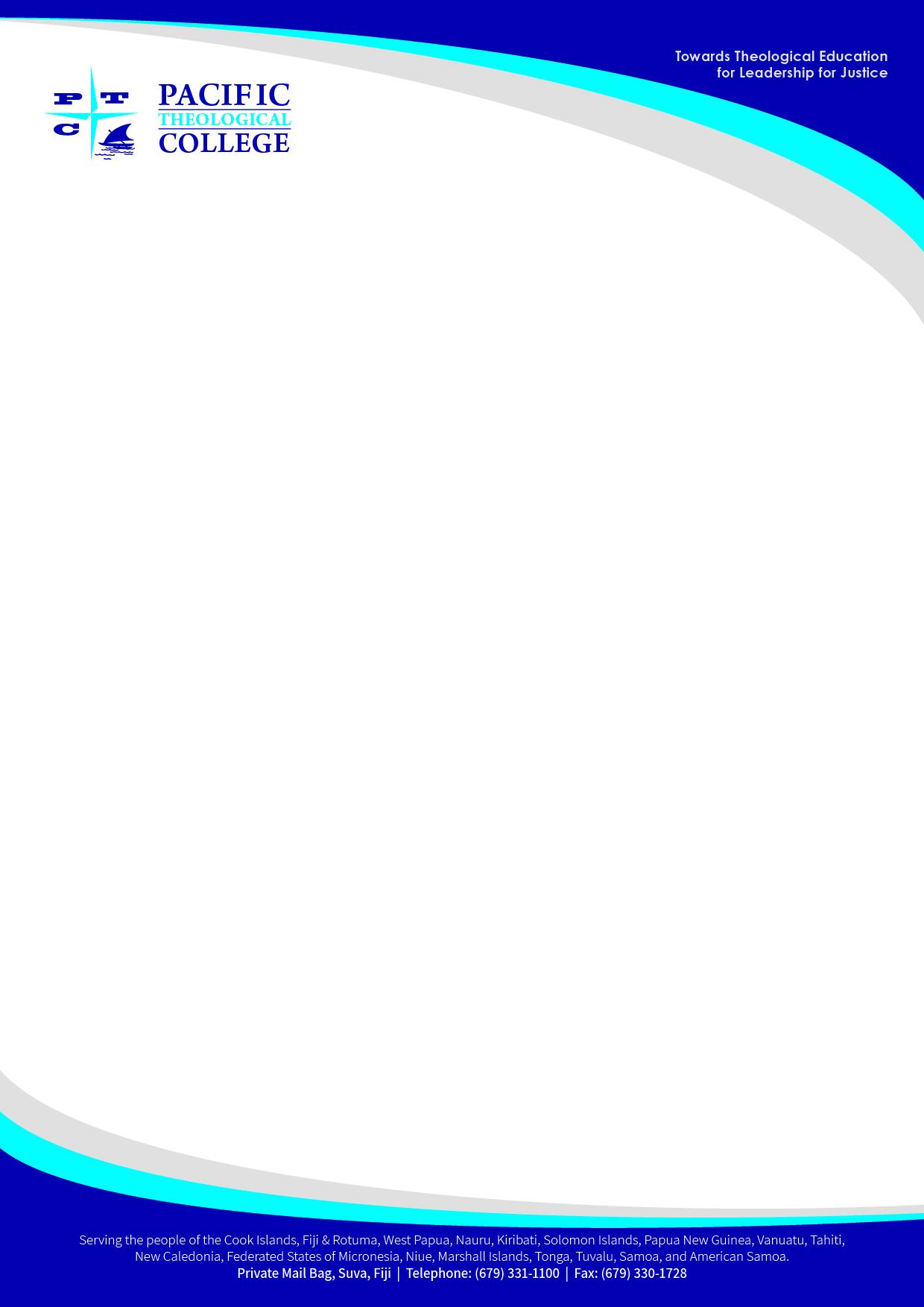 1. STUDENT DETAILS1. STUDENT DETAILSDoctoral CandidatePrimary SupervisorAcademic DepartmentDoctoral Thesis Working TitleTime Frame2. SECONDARY SUPERVISOR1. Agrees to provide support, advice and comments on the thesis of PTC PhD students.2. Agrees to send a report on drafts submitted by the student via the primary supervisor (e.g., individual chapter; complete thesis draft) to the primary supervisor, with copies to the Academic Dean and the student.3. Agrees to make comments and corrections related to the student’s draft with the ‘tracked changes’ facility of the “Word” text-processing programme or similar techniques, and to send a copy to the student and the primary supervisor.4. Agrees to keep a record of time spent on the student’s work, and to forward the total number of hours to PTC for payment.3. PACIFIC THEOLOGICAL COLLEGE1. Agrees to pay the secondary supervisor the amount of F$50 per hour for the time spent on the student’s work.2. Agrees to deposit this amount in the secondary supervisor’s account once bank account details have been supplied by the secondary supervisor.3. Agrees to make this payment within 15 working days of receiving bank details and number of hours worked.Secondary SupervisorPrincipal of the Pacific Theological CollegeName:Name:Signature:Signature:Date:Date: